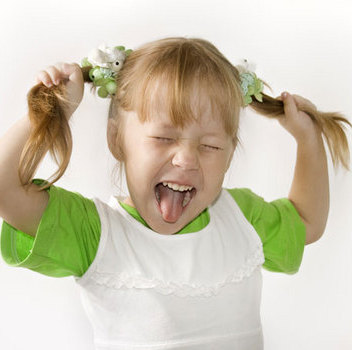 Воспитание детейПолезные советы родителямот  Валентины  Михайловны  Касьяновой, воспитателя старшей группыструктурного подразделения МБОУ Дубровской  СОШ«Дубровский детский сад»6 выпускМБУ ДПО «ММЦ» Оханск, 2016Предисловие.   Мы начинаем выпуск серии брошюр «Воспитание детей. Полезные советы для родителей».    Материалы для данной серии предоставляют педагоги Оханского муниципального района. Цель нашей брошюры - помочь всем взpослым: pодителям, бабушкам и дедушкам, дядям и тетям - всем тем, кто любит детей и хочет участвовать в пpоцессе их воспитания и обpазования.   Уважаемые педагоги, если у Вас есть советы, мысли о воспитании детей, которыми Вы хотите поделиться с родителями, мы ждем Ваши статьи по эл.почте 59443@mail.ru. Мы с удовольствием напечатаем их в следующей нашей брошюре.Развитие детей в театрализованной деятельности  Что такое театр? Это лучшее, по утверждению К.С. Станиславского, средство для общения людей, для понимания их сокровенных чувств. Это чудо, способное развивать в ребёнке творческие задатки, стимулировать развитие психических процессов, совершенствовать телесную пластичность, формировать творческую активность; способствовать сокращению духовной пропасти между взрослыми и детьми. Вся жизнь ребёнка насыщена игрой, каждый ребёнок хочет сыграть в ней свою роль. В игре ребёнок не только получает информацию об окружающем мире, законах общества, красоте человеческих отношений, но и учится жить в этом мире, строить взаимоотношения с окружающими, а это в свою очередь, требует творческой активности личности, умения держать себя в обществе.Театр - один из самых доступных видов искусства для детей, помогающий решить многие актуальные проблемы педагогики и психологии.  Театрализованная деятельность в детском саду - возможность раскрытия творческого потенциала ребёнка, воспитания творческой направленности личности. Дети учатся замечать в окружающем мире интересные идеи, воплощать их, создавать свой художественный образ персонажа, у них развиваются творческое воображение, ассоциативное мышление, умение видеть необычное в обыденном. Театральное искусство близко и понятно как детям, так и взрослым, прежде всего потому, что в основе его лежит игра. Театрализованная игра - одно из ярких эмоциональных средств, формирующих художественный вкус детей.Коллективная театрализованная деятельность направлена на целостное воздействие на личность ребёнка, его раскрепощение, самостоятельное творчество, развитие ведущих психических процессов; способствует самопознанию и самовыражению личности; создаёт условия для социализации, усиливая адаптационные способности, корректирует коммуникативные качества, помогает осознанию чувства удовлетворения, радости, успешности.С театрализованными представлениями дети могут познакомиться при просмотре спектаклей, цирковых представлений, спектакля кукольного театра, как в постановке профессиональных артистов, так и педагогов, родителей, старших детей. В своей работе я привлекаю детей к участию в инсценировках, обсуждаю с ними увиденное. В процессе таких игр-инсценировок, действуя вместе со взрослым и подражая ему, малыши учатся понимать и использовать язык мимики и жестов, совершенствуют свою речь, в которой важными составляющими являются эмоциональная окраска и интонация. Очень важно само желание ребёнка участвовать в игре-инсценировке, его эмоциональное состояние. Стремление детей показать, что испытывает персонаж, помогает им осваивать азбуку взаимоотношений. Сопереживание героям инсценировок развивает чувства ребёнка, представления о плохих и хороших человеческих качествах.Игра - наиболее доступный и интересный для ребёнка способ переработки, выражения эмоций, впечатлений. Детство проходит в мире ролевых игр, помогающих ребёнку освоить правила и законы взрослых. Игры можно рассматривать как импровизированные театральные постановки, в которых кукла или сам ребёнок имеет свой реквизит, игрушки, мебель, одежду и т. д. Ребёнку предоставляется возможность побывать в роли актёра, режиссёра, декоратора, бутафора, музыканта, поэта и тем самым самовыразиться. Каждый ребёнок играет свою роль по-своему, но все копируют в своих играх взрослых. Поэтому в детском саду театрализованной деятельности уделяется особое значение, всем видам детского театра, что поможет сформировать правильную модель поведения в современном мире, повысить культуру ребёнка, познакомить его с детской литературой, музыкой, изобразительным искусством, правилами этикета, обрядами, традициями. Особенность театрализованной игры - литературная или фольклорная основа содержания и наличие зрителей. В театрализованных играх игровое действие, предмет, костюм или кукла имеют большое значение, так как облегчают принятие ребёнком роли, определяющей выбор игровых действий. Образ героя, его основные черты действия, переживания определены содержанием произведения. Творчество ребёнка проявляется в правдивом изображении персонажа. Для этого надо понять персонаж, его поступки, представить его состояние, чувства, уметь анализировать и оценивать действия. Это во многом зависит от опыта ребёнка: чем разнообразнее его впечатления об окружающей жизни, тем богаче воображение, чувства, способность мыслить. При разыгрывании спектакля в деятельности детей и настоящих артистов много общего. Детей также волнуют впечатления, реакция зрителей, результат (как изобразили).Существует несколько точек зрения на классификацию игр, составляющих театрально-игровую деятельность. По классификации Л.С. Фурминой - это предметные (действующими лицами являются предметы: игрушки, куклы) и непредметные (дети в образе действующего лица исполняют взятую на себя роль). Театрализованную игру исследователь Л.В. Артёмова делит на две группы: драматизации и режиссёрские.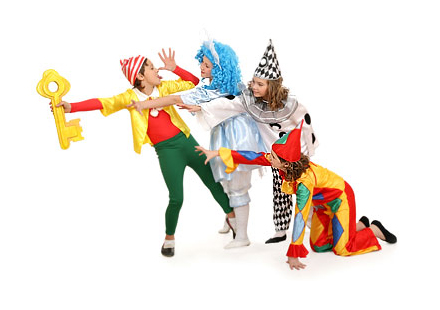 Выбирая материал для инсценировки, нужно отталкиваться от возрастных возможностей, знаний и умений детей, обогащать их жизненный опыт, побуждать интерес к новым знаниям, расширять творческий потенциал:1. Совместная театрализованная деятельность взрослых и детей,  театральное занятие, театрализованная игра на праздниках и развлечениях.2. Самостоятельная театрально-художественная деятельность, театрализованные игра в повседневной жизни.Ребёнок постепенно переходит: - от игры " для себя " к игре, ориентированной на зрителя; - игры, в которой главное - сам процесс, к игре, где значимы и процесс и результат; - игры в малой группе сверстников, исполняющих аналогичные роли, к игре в группе из пяти-семи сверстников, ролевые позиции которых различны (равноправие, подчинение, управление); - создание в игре-драматизации простого образа к воплощению целостного образа, в котором сочетаются эмоции, настроения героя, их смена.Углубляется интерес к театрализованным играм. Дети учатся сочетать в роли движение и текст, движение и слово, развивать чувство партнёрства, использовать пантомиму двух-четырёх действующих лиц. Театрально-игровой опыт детей расширяется за счёт освоения игры-драматизации. В работе с детьми используются: - многоперсонажные игры - драматизации по текстам двух – трёх - частных сказок о животных и волшебных сказок («Гуси-лебеди»); - игры - драматизации по рассказам на тему " Труд взрослых"; - постановка спектакля по произведению.Дети продолжают совершенствовать свои исполнительские умения, развивается чувство партнёрства. Проводятся прогулки, наблюдения за окружающим (поведение животных, людей, их интонации, движения.) Для развития воображения проходят такие задания, как: «Представьте море, песчаный берег. Мы лежим на тёплом песке, загораем. У нас хорошее настроение. Поболтали ногами, опустили их, разгребли тёплый песок руками» и т. д. Создавая обстановку свободы и раскованности, необходимо побуждать детей фантазировать, видоизменять, комбинировать, сочинять, импровизировать на основе уже имеющегося опыта. Так, они могут переиначивать начало и концовки знакомых сюжетов, придумывать новые обстоятельства, в которые попадает герой, вводить в действие новых персонажей. Используются мимические и пантомические этюды и этюды на запоминание физических действий. Дети подключаются к придумыванию оформления сказок, отражению их в изобразительной деятельности. В драматизации дети проявляют себя очень эмоционально и непосредственно, сам процесс драматизации захватывает ребёнка гораздо сильнее, чем результат. Артистические способности детей развиваются от выступления к выступлению. Совместное обсуждение постановки спектакля, коллективная работа по его воплощению, само проведение спектакля - всё это сближает участников творческого процесса, делает их союзниками, коллегами в общем деле, партнёрами. Работа по развитию театрализованной деятельности и формированию творческих способностей детей приносит ощутимые результаты. Искусство театра, являясь одним из важнейших факторов эстетических наклонностей, интересов, практических умений. В процессе театрализованной деятельности складывается особое, эстетическое отношение к окружающему миру, развиваются общие психические процессы: восприятие, образное мышление, воображение, внимание, память и др.Занятия театральной деятельностью должны предоставить детям возможность не только изучать и познавать окружающий мир через постижение сказок, но жить в гармони с ним, получать удовлетворение от занятий, разнообразие деятельности, успешного выполнения задания.Театрализованная деятельность в детском саду может включаться во все занятия, совместную деятельность детей и взрослых в свободное время, самостоятельную деятельность, в работу студий и кружков, праздников, развлечений. Например, интегрированное занятие по театрально – игровой и изобразительной деятельности для детей младшей группы «Рукавичка»:занятие начинается с показа кукольного спектакля по сказке «Рукавичка».Сказочница: Ехал дед на санях и потерял в дороге рукавичку. Лежит рукавичка, мимо бежит мышка.Мышка: Вот так хатка-невеличка,Из овчины рукавичкаНа дороге лежит.В рукавичке буду жить.Мышка прячется в рукавичку. Появляется заяц.Заяц: Серый зайчик-побегайчикЯ по ельничку бежал,Я от шороха дрожал,Я дорогу к своей норкеС перепугу потерял.Ой, рукавичка!Кто, кто в рукавичке живёт?Мышка: Я – мышка-норушка.Заяц: Я – зайчик - побегайчик. Пусти и меня.Мышка: Иди ко мне жить.Заяц прячется в рукавичку. Появляется лиса.Лиса: По кусточкам, по лесамХодит рыжая лиса.Ищет норку – где-нибудь,Приютиться и уснуть.Что это? Рукавичка!Кто, кто в рукавичке живёт?Мышка: Я – мышка-норушка.Заяц: Я – зайчик - побегайчик. А ты кто?Лиса: Лисичку – сестричку пустите в рукавичку.Мышка: Иди к нам жить.Лиса прячется в рукавичку. Появляется медведь.Медведь: Трещат кусты под лапою,Под лапою мохнатою.Иду, бреду по ельничку,По хрусткому валежничку.Ой, рукавичка! Кто, кто в рукавичке живет?Мышка: Я мышка – норушкаЗаяц: Я – зайчик - побегайчик.Лиса: Я – лисичка сестричка! А ты кто?Медведь: Я – мишка косолапый. Пустите и меня жить.Мышка: Куда же мы тебя пустим, нам и так здесь тесноМедведь: А что же мне делать?Сказочница показывает медведю белую рукавичку.Медведь (опускает голову) нет, она мне не нравится. У зверей рукавичка яркая, красивая. А это совсем не нарядная. Я не хочу такую рукавичку.Сказочница: Ребята, мишка совсем расстроился. А мы ему можем помочь. Как мы поможем мишке? Мы можем украсить рукавичку красивыми узорами.Дети разрисовывают каждый свою рукавичку.После рассматривания готовых работ сказочница благодарит ребят и предлагает им подарить украшенные рукавички медведю.Развивается эмоциональная отзывчивость на кукольное представление, учатся внимательно следить за сюжетом сказки дослушивать её до конца. Творческое изображение в движении (ритмопластика) повадок животных – героев сказки. На праздник мам в этом году  мои дети приготовили сказку «Волк и семеро козлят». Впечатлений много, результат очень порадовал всех.  Нужно стремиться создать такую атмосферу, среду для детей, чтобы они всегда с огромным желанием играли и постигали удивительный, волшебный мир. Мир, название которому – театр!Используемая литература1. Мигунова Е.В. Театральная педагогика в детском саду, ТЦ Сфера, 2009 год.2. Щёткин А.В. Театральная деятельность в детском саду Мозаика – Синтез, 2008 год.3. Додокина Н.Д., Евдокимова Е.С. Семейный театр в детском саду, Мозаика – Синтез, 2008 год